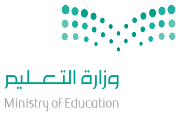                المملكة العربية السعودية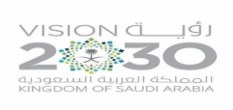                     وزارة التعليم                    الثانوية :                                                                                   الأهداف السلوكيةالإجرائيةالمحتوىالمحتوىاستراتيجياتالتدريس الحديثةاستراتيجياتالتدريس الحديثةطرق وأساليب التدريسالوسائل والتقنيات المستخدمةالمهاراتالمكتسبةالمهاراتالمكتسبةالتقويم1-أن تميز المتعلمة بين العوامل المؤثرة في العرض.2-أن تفرق المتعلمة  بين التغيير في الكمية المعروضة والتغيير في العرض من حيث السعر والعوامل . 3-أن تعدد المتعلمة اثنين  من أسباب زيادة العرض من السلعة.العوامل الأخرى المؤثرة في العرض: تكاليف عناصر الإنتاج مستوى التقنية المستخدمة في الإنتاج الضرائب الإعانات الحكومية عدد المنتجين.التغير في الكمية المعروضة والتغير في العرض: إذا تغير سعر السلعة يؤدي إلى تغير الكمية المعروضة إما بالزيادة أو النقصطرح تساؤل: ما هي أسباب زيادة العرض من السلعة ؟ ما هي أسباب نقص العرض من السلعة ؟العوامل الأخرى المؤثرة في العرض: تكاليف عناصر الإنتاج مستوى التقنية المستخدمة في الإنتاج الضرائب الإعانات الحكومية عدد المنتجين.التغير في الكمية المعروضة والتغير في العرض: إذا تغير سعر السلعة يؤدي إلى تغير الكمية المعروضة إما بالزيادة أو النقصطرح تساؤل: ما هي أسباب زيادة العرض من السلعة ؟ ما هي أسباب نقص العرض من السلعة ؟ التعلم التعاوني تمثيل الأدوار الخرائط الذهنية التعلم باللعب التعلم النشط حل المشكلات تعلم الأقران العصف الذهني التفكير الناقد التفكير الإبداعي البحث والاستكشاف خرائط المفاهيم أخرى........................................................................ التعلم التعاوني تمثيل الأدوار الخرائط الذهنية التعلم باللعب التعلم النشط حل المشكلات تعلم الأقران العصف الذهني التفكير الناقد التفكير الإبداعي البحث والاستكشاف خرائط المفاهيم أخرى........................................................................حوارومناقشةاستنتاجإلقائيةعرضاستقرائيةمحاضرةأخرى............................................................كتاب الطالب كتاب النشاطجهاز العرضشفافياتجهاز تسجيلمجسماتعيناتفيلم تعليميلوحاتمراجعأخرى...............................................................*عمليات التعلم الأساسية:الملاحظةالتصنيفجمع المعلوماتالاستنتاجأخرى..........................*عمليات التفكير الإبداعي:المرونةالطلاقةالأصالةالخيالالعصف الذهني*التفكير الناقد:تحديد الأولوياتالاستدلال أخرى..........................*عمليات التعلم الأساسية:الملاحظةالتصنيفجمع المعلوماتالاستنتاجأخرى..........................*عمليات التفكير الإبداعي:المرونةالطلاقةالأصالةالخيالالعصف الذهني*التفكير الناقد:تحديد الأولوياتالاستدلال أخرى..........................س: اختاري الإجابة الصحيحة من  العوامل المؤثرة في العرض: (................ ) س: ما هو الفرق بين التغيير في الكمية المعروضة والتغيير في العرض من حيث السعر والعوامل ؟س: عددي اثنين من أسباب زيادة  العرض من السلعة؟القرآن الكريمالسنة النبويةالحياةالأحداث الجاريةأخرى.................................القرآن الكريمالسنة النبويةالحياةالأحداث الجاريةأخرى.................................الملاحظةاسئلة وأجوبةأداء عملياختباراتأخرى..........................الملاحظةاسئلة وأجوبةأداء عملياختباراتأخرى..........................ورقة عملبحوثسلالم التقديرتقاريراستباناتأخرى...................ورقة عملبحوثسلالم التقديرتقاريراستباناتأخرى...................ورقة عملبحوثسلالم التقديرتقاريراستباناتأخرى...................ورقة عملبحوثسلالم التقديرتقاريراستباناتأخرى...................الواجب المنزلي:الواجب المنزلي: